2014「高等教育內外部品質保證：亞洲發展與趨勢」國際研討會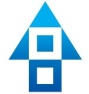 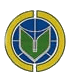 Internal and External Quality Assurance in Higher Education: Developments and Trends in Asia投稿者基本資料表[備註]個人基本資料請勿出現在正文，以利匿名審查。論文題目中文：英文：中文：英文：關鍵字中文：英文：中文：英文：摘要字數中文摘要共          字，英文摘要共          字中文摘要共          字，英文摘要共          字作者姓名作者姓名服務單位及職稱第一作者中文：英文：中文：英文：共同作者請依序列出共同作者之姓名、服務單位及職稱，如為單一作者免填。1.                                   2.                                   請依序列出共同作者之姓名、服務單位及職稱，如為單一作者免填。1.                                   2.                                   通訊方式聯絡人：□ 即第一作者； □另有通訊作者：              （姓名）聯絡電話：                手機：                 電子信箱：                                       通訊地址：                                       聯絡人：□ 即第一作者； □另有通訊作者：              （姓名）聯絡電話：                手機：                 電子信箱：                                       通訊地址：                                       茲保證以上所填資料無誤，且本文未出版於他處、一稿多投、違反學術倫理、侵犯他人著作權，如有違法，所有法律責任由作者負責。       第一作者簽名：＿＿＿＿＿＿＿＿＿＿＿      日         期：＿＿＿＿＿＿＿＿＿＿＿   茲保證以上所填資料無誤，且本文未出版於他處、一稿多投、違反學術倫理、侵犯他人著作權，如有違法，所有法律責任由作者負責。       第一作者簽名：＿＿＿＿＿＿＿＿＿＿＿      日         期：＿＿＿＿＿＿＿＿＿＿＿   茲保證以上所填資料無誤，且本文未出版於他處、一稿多投、違反學術倫理、侵犯他人著作權，如有違法，所有法律責任由作者負責。       第一作者簽名：＿＿＿＿＿＿＿＿＿＿＿      日         期：＿＿＿＿＿＿＿＿＿＿＿   